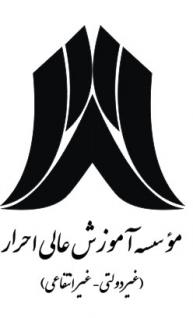 جدول دروس دوره کارداني پيوسته رشته عمران- کارهاي عمومي ساختمان موسسه آموزش عالي احرار رشتجدول شماره 1 – دروس عمومي ( 12 واحد)جدول شماره 2 – دروس پيشنياز دانشگاهي (9 واحد)جدول شماره 3 – دروس پايه (10واحد)جدول شماره 4 – دروس اصلي و تخصصي (52 واحد)((گروه مهندسي عمران موسسه احرار))همنيازپيشنيازتعداد واحدنظري   عملي  جمع   عنوان درسکد درسرديف	رديف--3-3فارسي عمومي22200211--2-2انديشه اسلامي 122200222-زبان انگليسي پيش نياز3-3زبان  انگليسي عمومي22200243--1-1جمعيت و تنظيم خانواده22200254--2-2اخلاق اسلامي22200235--11-تربيت بدني 122200266--3-3زبان انگليسي پيشنياز22300011--3-3رياضي پيش نياز22300022--3-3فيزيک پيش نياز22300033-رياضي پيش نياز4-4رياضيات عمومي ومقدمات آمار12491421رياضيات عمومي ومقدمات آمارفيزيک پيش نياز211فيزيک حرارت وآزمايشگاه12491122رياضيات عمومي ومقدمات آمارفيزيک پيش نياز2-2فيزيک مکانيک12491133--211رسم فني12491144--3-3زمين شناسي و مصالح ساختماني12491151-رياضيات عمومي ومقدمات آمار2-2محاسبات فني 112491162-محاسبات فني 12-2محاسبات فني 212491173-فيزيک حرارت وآزمايشگاه - رسم فني211اجزاء ماشين موتورها و کارگاه12491184-زبان انگليسي عمومي2-2زبان فني12491195--1-1قوانين و روابط کار12491206--11-تعمير و نگهداري12491217--1-1ايمني و بهداشت12491228-رياضيات عمومي و مقدمات آمار312نقشه برداري و عمليات12491239-رياضيات عمومي و مقدمات آمار-  فيزيک حرارت- زمين شناسي - محاسبات فني 12 11مکانيک خاک و آزمايشگاه124912410-رسم فني211نقشه کشي ساختمان124912511-زمين شناسي و مصالح ساختماني312تکنولوژي بتن و آزمايشگاه124912612-اجزاء ماشين، موتورها وکارگاه2-2ماشين آلات ساختماني و راهسازي124912713-فيزيک حرارت وآزمايشگاه211کارگاه تاسيسات برقي و مکانيکي124912814--211کارهاي چوبي و کارگاه124912915--11-کارگاه جوشکاري و ورقکاري124913016-زمين شناسي و مصالح ساختماني -نقشه کشي ساختمان312اجزاء ساختمان و کارگاه124913117-رسم فني و نقشه کشي ساختمان211نقشه کشي اجرائي124913218-نقشه کشي ساختمان –  اجزاء ساختمان و کارگاه312اجراي ساختمانها با مصالح سنتي و پروژه124913319اجراي ساختمانها با مصالح سنتي و پروژه-2-2اجراي ساختمانهاي بتني124914020ماشين آلات ساختماني و راهسازي-2-2اجراي ساختمانهاي فلزي124913421-مکانيک خاک وآزمايشگاه ونقشه کشي ساختمان واجزاء ساختمان و کارگاه2-2محوطه سازي124913522-نقشه کشي ساختمان –   اجزاء ساختمان و کارگاه211متره و برآورد و پروژه124913623-ماشين آلات ساختماني وراهسازي - محوطه سازي2-2تجهيز و اداره کارگاه124913724-بعد از نيمسال دوم22-کارآموزي 1124913825-بعد از دروس تخصصي22-کارآموزي 2124913926